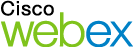 WebExInformații despre instrumentInformații despre instrumentInformații despre instrumentGrup țintă:  Administrare/Management  Coordonatori  Voluntari  Administrare/Management  Coordonatori  VoluntariCategorie:   Instrument online  Platforme de învățare  Software/ Aplicație Desktop   Rețea (Socială)  App  AlteleZona de lucru:   Project Management  Managementul comunicării  Videoconferință  Colaborare/ Lucru în echipă  Autoadministrare  Marketing  Managementul personalului  E-Learning/ Gestiune Cunoștințe   Gestiune financiară  Prezentări/ Dezvoltare materiale de învățare   AlteleLimbă:25 de limbi (diferă în funcție de serviciile individuale)25 de limbi (diferă în funcție de serviciile individuale)Cunoștințe anterioare / grad de complexitateDe bază De bază Link:https://www.webex.com/https://www.webex.com/Furnizor:Cisco SystemsCisco SystemsScurtă descriere:Cisco Webex este o suită de produse pentru conferințe video și colaborare. Acesta este compus din software care include Webex Meetings, Webex Teams și Webex Devices.Cisco Webex este o suită de produse pentru conferințe video și colaborare. Acesta este compus din software care include Webex Meetings, Webex Teams și Webex Devices.Informații despre acces și utilizare (costuri, cerințe bazate pe cloud, utilizare mobilă, ...)Versiune gratuită, bazată pe cloud, disponibilă, cu până la 100 de participanți la apeluri, 1 GB spațiu de stocare în cloud și fiecare apel este limitat la 50 de minute. Disponibil pe Web Browser, Android, iOS, Mac, Windows Desktop App (10 sau o versiune ulterioară)Versiune gratuită, bazată pe cloud, disponibilă, cu până la 100 de participanți la apeluri, 1 GB spațiu de stocare în cloud și fiecare apel este limitat la 50 de minute. Disponibil pe Web Browser, Android, iOS, Mac, Windows Desktop App (10 sau o versiune ulterioară)Instrucţiuni/Tutorialehttps://help.webex.com/en-ushttps://www.wikihow.tech/Join-a-Webex-Meeting-on-PC-or-Machttps://www.wikihow.tech/Join-a-WebEx-Meeting-on-Androidhttps://help.webex.com/en-ushttps://www.wikihow.tech/Join-a-Webex-Meeting-on-PC-or-Machttps://www.wikihow.tech/Join-a-WebEx-Meeting-on-Android